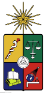 CARTA DE AUTO RIZACIÓNUniversidad de ChileP R E S E N T E:Por medio del presente escrito autorizo a la Universidad de Chile, en adelante UCH, para la utilización de mi imagen, creaciones o fragmentos de estas, en campañas de difusión cultural y demás materiales de apoyo que considere pertinente para la difusión y promoción de la Universidad y que se distribuya en el país o en el extranjero por cualquier medio ya sea impreso, electrónico o cualquier otro.De igual manera, es mi deseo establecer que esta autorización es voluntaria y gratuita, y que de acuerdo a lo señalado en la Ley de Derecho de Autor N° 17.336, la Universidad cuenta con mi autorización para la utilización, reproducción, transmisión, retransmisión de mi imagen, creaciones o fragmentos de estas, en las campañas de promoción cultural que realice UCH por cualquier medio, así como la fijación de la misma en proyecciones, video, graficas, textos, filminas y todo el material suplementario, estableciendo que se utilizará única y exclusivamente para los fines antes señalados.Autorizo para que mi imagen sea utilizada durante el tiempo que sea adecuado, sin embargo, dicha autorización podrá ser revocada mediante escrito dirigido a UCH.En la ciudad de                                           a       días el mes de                       de 2020.(Nombre completo autorizante y firma)